Сабақ жоспарыПән мұғалімі Альдекенова А.Т.Алтын Орда (XIII-XIVғғ.)Мақсаты: 1. Алтын Орданың құрылу тарихы, қоғамдық құрылысы,                      саяси   тарихына шолу жүргізу                  2. Тарихи оқиғаны түсіну, баға беру, өзіндік қорытынды                      жасау қабілеттерін дамыту             3.  Кейінгі ортағасырлық мемлекеттер тарихына шолу жүргізе                 отырып,Отансүйгіштік тәрбие беруСабақ түрі:  сабақӘдісі: сұрақ–жауап, тірек–сызбалар арқылы түсіндіру, ізденісКөрнекілігі: тірек–сызбалар, оқулықпен жұмыс, Пәнаралық байланыс: география, дүние жүзі тарихыЖүру барысы: I.   Ұйымдастыру. Сабақтың мақсаты мен міндеттерін белгілеу.II.  Негізгі бөлім. Сыныпты топтарға бөлу.1. Ойашар сұрақтары.Шыңғысхан әскери феодалдық Моңғол мемлекетін ќұрды:Шыңғыс хан тұсындағы Моңғол империясының астанасы:Шыңғыс хан Жетісудағы түркі халқын өзіне тарту үшін:Алтын Орданың астанасы:Шыңғысхан ќұрған моңғол мемлекетінің  басты заңы:Шыңғысхан Енисей ќырғыздары мен Сібір орман халықтарын бағындырды:Шыңғысхан 1217 жылы Күшліктің Жетісудағы иеліктерін басып алуға кімді аттандырды?Сыр бойындағы қалалар моңғолдардың иелігіне көшті:Шыңғысхан жаулап алған жерлерін балаларына бөліп берген.Үлкен ұлы Жошыға тиісті ұлыс ќай жерлерді қамтыды?Алтын Орданың негізін қалаушы:Кластер.                              ҚұрылуыАлтын Орда	Қоғамдық құрылысы                                                           Территориясы Алтын Орданың	Күшеюі	                                                                                        ҚұлдырауыАлтын Орданың	Билеушілері                                                                                        Алтын Ордадан                                                                                    бөлінген  мемлекеттер          Әрбір топ оқушылары кластерді қорғайды.Өзара сұрақ алмасу.Қорытынды.Оқушылар кестені толтырады.Үйге: Кесте толтыру (Білгім келеді бағанасындағы сұрақтарға қосымша іздену)Бағалау.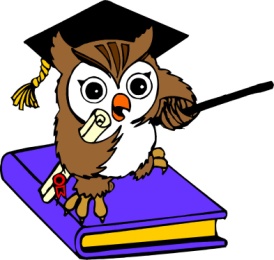 ТапсырмаларТапсырма №1 Уақыты 2 минутАлтын Орданың құрылуыТарихи шеңбері______________________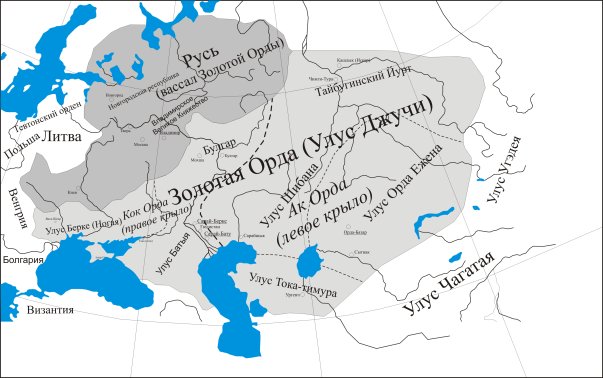 Территориясы: ____________________________________________________________Астанасы:Тапсырма №2 Уақыты 1 минутАлтын Орда мемлекеті ұғымының шығу тарихыТапсырма №3Алтын Орданың алғашқы ханы – Батый хан уақыты 2 минут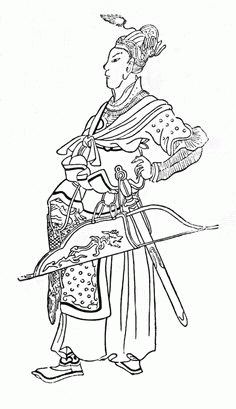 Билік ету уақыты_______________________Деректер бойынша Батый ханға сипаттама беріледіТапсырмалар      Алтын Орданың күшеюі              І топКестені толтыр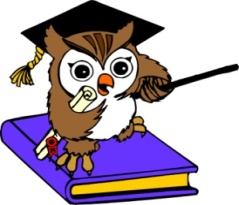 Тапсырмалар             ІІтопКестені толтырТапсырмаларАлтын Орданың ыдырау себептері________________________________________________________________________________________________________________________________________________________________________________________________________________________________________________________________________________ХV ғ. Алтын Орда ыдырағаннан кейінгі пайда болған мемлекеттер тізбегін толықтыр:Тапсырмалар Алтын Орданың ыдырау себептері________________________________________________________________________________________________________________________________________________________________________________________________________________________________________________________________________________ХV ғ. Алтын Орда ыдырағаннан кейінгі пайда болған мемлекеттер тізбегін толықтыр:ТапсырмаларАлытын Орданың мемлекеттік басқару жүйесіҰғымдар мағынасын түсіндірТерминдерді  топтастырІнжуТағарҰшырСойырғалХараджВакфМилькЗекет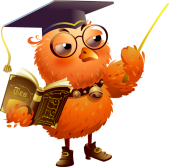 Үй тапсырмасын тексеру тесті(әр дұрыс жауапқа 1 ұпай)Қазақстанды жаулап алғанға дейінгі Шыңғысхан өзіне бағындырған мемлекеттер(барлығы 3 ұпай)Енисей қырғыздарыТұрфан кнәздігіҚазан хандығыМәскеу кнәздігіТаңғұт мемлекетіҰйғыр  мемлекетіЕділ қарақалпақтарыСөйлемдегі көп нүктенің орнына тиісті сөзді қой(барлығы 2 ұпай) «Жасақ » бойынша өкімет билігінің жоғарғы органы құрылтай болды.Мемлекеттің басты заңы «Жасақ» деп аталындыСхемада мемлекеттік құрылысы көрсетілген мемлекетті көрсетіңіз(барлығы 1 ұпай)Түрік қағанатыҒұн мемлекетіОғыз мемлекетіҚараған мемлекетіМонғол мемлекетіТерминдерді дұрыс мағынасымен сәйкестендір (барлығы 5 ұпай)Берілген тұлғаға сипаттама беріңіз(барлығы 5 ұпай)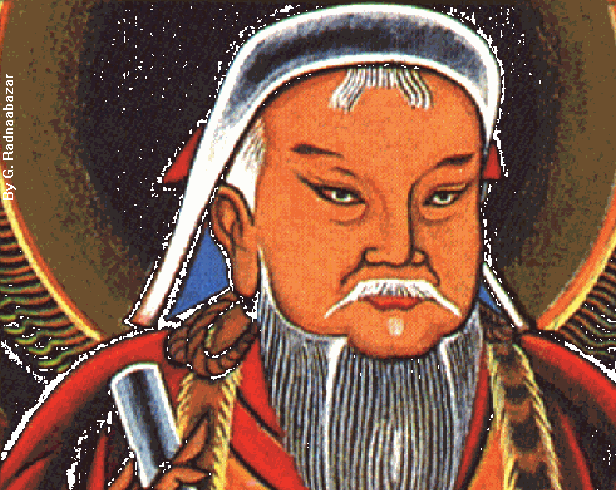 Монғол империясының негізін қалаушы. 1155 жылы Есугей Батырдың отбасында дүниеге келді. 1206 жылы құрылған Монғол империясының ұлы ханы болып тағайындалды. 1227 жылы қайтыс болды.Хронологиялық кестені толтыр (барлығы 4 ұпай)Барлық ұпай саны 20«5»-18-20ұпай       «4»-16-17 ұпай    «3»-14-15 ұпайҮй тапсырмасын тексеру тесті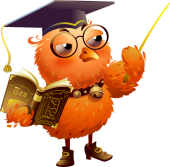     Аты жөні:Қазақстанды жаулап алғанға дейінгі Шыңғысхан өзіне бағындырған мемлекеттерЕнисей қырғыздарыТұрфан кнәздігіҚазан хандығыМәскеу кнәздігіТаңғұт мемлекетіҰйғыр  мемлекетіЕділ қарақалпақтарыСөйлемдегі көп нүктенің орнына тиісті сөзді қой «Жасақ » бойынша өкімет билігінің жоғарғы органы ...............болды.Мемлекеттің басты заңы ............... деп аталындыСхемада мемлекеттік құрылысы көрсетілген мемлекетті көрсетіңізТүрік қағанатыҒұн мемлекетіОғыз мемлекетіҚараған мемлекетіМонғол мемлекетіТерминдерді дұрыс мағынасымен сәйкестендір Берілген тұлғаға сипаттама беріңіз________________________________Хронологиялық кестені толтырҰпай саны:                              Пән: Орта ғасырлардағы Қазақстан тарихыПән: Орта ғасырлардағы Қазақстан тарихыСынып: 7 Ә          Күні: 01.02БілемінБілгім келедіБілдімМұсылман деректеріндеОрыс жылнамаларындаХанХандық ету уақытындағы саяси жағдайБатый хан1227-1255Берке хан1257-1266Меңгу – Темір1266-1280ХанХандық ету уақытындағы саяси жағдайТохты хан1290-1312Өзбек хан1312-1342Жәнібек хан1342-1357ХатшыларӘмірлерБеклербек УәзірМәліктерДаруғаларФеодалдық жер иелену түрлеріФеодалдық жер иелену түрлеріФеодалдық жер иелену түрлеріФеодалдық жер иелену түрлеріФеодалдық жер иелену түрлеріСалық түрлеріСалық түрлеріСалық түрлеріСалық түрлеріСалық түрлері1«Жасақ» («Яса»)1-Езаң жинағы.2«Құрылтай»2-Dжылына бір рет болатын кеңес.3«Мыңбасы»3-Абір мың әскердің басқарушысы.4«Хан»4-Втайпа көсемі, мемлекет билеушісі.5«Ұлыс»5-Сбөліп берілген жерлер1211-1215жҚытай жерін бағындырылуы1218жМонғолдардыңЖетісужерінеенуі1219ж150 мыңәскердіЕртіс, Сырдарияғааттандырып, Отырардықоршапалуы1219-1224ж.ж.Орта Азия мен Қазақстанды монғолдар толық жаулап алды1«Жасақ» («Яса»)1-Абір мың әскердің басқарушысы.2«Құрылтай»2-Втайпа көсемі, мемлекет билеушісі.3«Мыңбасы»3-Сбөліп берілген жерлер 4«Хан»4-Dжылына бір рет болатын кеңес.5«Ұлыс»5-Езаң жинағы.Қытайжерінбағындырылуы1218ж150 мың әскерді Ертіс, Сырдарияға аттандырып, Отырарды қоршап алуы1219-1224ж.ж.